КАРТА ДИСТАНЦИОННОГО ЗАНЯТИЯДата: 23.04.2020Класс: 1Предмет: математикаУчитель: Серебрякова Е.Ю.Адрес обратной связи: zene44ka1@rambler.ru.Инструкция для учащегося.Задания по математике выполняем в тонкую тетрадь и в рабочую.План-конспект учебного занятия:Тема: Сложение и вычитание. Цель: закреплять приемы сложения и вычитания, основанные на знании десятичного состава чисел второго десятка; повторить таблицу сложения и вычитания в пределах 10; подготовить к решению составных задач.План занятия.Устный счет.  Все задания выполняем устно.1) Счёт: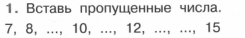 2)Сравнение чисел: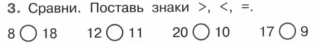 Новый материалСегодня на уроке мы продолжаем складывать и вычитать числа от 11 до 20, используя знания разрядного состава числа и применять полученные умения на практике.Основная частьУчебник стр. 63 №1 (устно)Разберем задачу №3 на стр. 63 (писать не надо)Поставим вопрос к задаче: Сколько муки осталось в мешке?Составим краткую запись, используя ключевые слова в условии задачи:Было – 12 кгВзяли – 2 кг и ещё 1 кгОсталось - ? кгРешение:12 – 2 – 1 = 9 (кг)Ответ: 9 кг муки осталось.РТ стр. 67 № 4, 52.4 Задание: учебник стр. 63 № 2, 5 (в тетрадь)